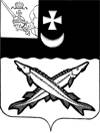 КОНТРОЛЬНО-СЧЕТНАЯ КОМИССИЯ БЕЛОЗЕРСКОГО МУНИЦИПАЛЬНОГО ОКРУГАВОЛОГОДСКОЙ ОБЛАСТИ161200, Вологодская область, г. Белозерск, ул. Фрунзе, д.35,оф.32тел. (81756)  2-32-54,  факс (81756) 2-32-54,   e-mail: krk@belozer.ruЗАКЛЮЧЕНИЕфинансово-экономической экспертизы на проект постановления администрации Белозерского муниципального округа«О внесении изменения  в постановление администрации округа от 20.01.2023 № 80»10 ноября  2023 годаЭкспертиза проекта проведена на основании   пункта 2 статьи 157 Бюджетного кодекса Российской Федерации, в соответствии с Федеральным законом от 07.02.2011  №6-ФЗ «Об общих принципах организации и деятельности контрольно-счетных органов субъектов Российской Федерации и муниципальных образований», на основании пункта 9.1 статьи 9 Положения о контрольно-счетной комиссии Белозерского муниципального округа Вологодской области, утвержденного решением Представительного Собрания Белозерского муниципального округа от 12.10.2022 № 19, пункта 1.6 плана работы контрольно-счетной комиссии Белозерского муниципального округа на 2023 год.Цель финансово-экономической экспертизы: определение соответствия положений, изложенных в проекте  муниципальной программы (далее - Программа), действующим нормативным правовым актам Российской Федерации, субъекта Российской Федерации и муниципального образования; оценка экономической обоснованности и достоверности объема ресурсного обеспечения Программы, возможности достижения поставленных целей при запланированном объеме средств. Предмет финансово-экономической экспертизы: проект  постановления администрации округа «О внесении изменения в постановление администрации округа от 20.01.2023 № 81». Сроки проведения: с 10.11.2023  по 10.11.2023Правовое обоснование финансово-экономической экспертизы:При подготовке заключения финансово-экономической экспертизы проекта Программы использован  Порядок разработки, реализации и оценки эффективности муниципальных программ Белозерского района (далее – Порядок), утвержденный постановлением администрации Белозерского муниципального округа от 25.04.2023 № 519 (с учетом последующих изменений).Для проведения мероприятия   представлены следующие материалы:проект постановления администрации округа «О внесении изменения в постановление администрации округа от 20.01.2023 № 81». копия листа согласования проекта с результатами согласования. В результате экспертизы  установлено:Проект Программы состоит из паспорта Программы, разделов и приложений к Программе. Разделы Программы:Паспорт программы.Характеристика сферы реализации муниципальной программы.Приоритеты муниципальной политики в сфере реализации муниципальной программы, цели, задачи, сроки реализации муниципальной программы.Обоснование выделения  и включения в состав муниципальной программы мероприятий и их обобщенная характеристика.Целевые показатели (индикаторы) достижения целей и решения задач, основные ожидаемые результаты муниципальной программы.Ресурсное обеспечение муниципальной программыПриложения Программы:Финансовое обеспечение реализации муниципальной программы за счет средств бюджета округа (приложение 1).Перечень основных мероприятий и финансовое обеспечение реализации муниципальной программы за счет средств бюджета округа (приложение 2).Сведения о целевых показателях (индикаторах) муниципальной программы (приложение 3, таблица 1).Сведения о порядке сбора информации и методике расчета целевых показателей (индикаторов) муниципальной программы (приложение 3, таблица 2).План реализации муниципальной программы (приложение 4).1.Паспорт Программы разработан по форме, предусмотренной приложением 1 к Порядку, и  содержит все установленные параметры. Ответственным исполнителем Программы является администрация Белозерского муниципального округа.2.При анализе целей и задач Программы установлено, что целью Программы является:поддержка деятельности СОНКО, осуществляющих деятельность на территории Белозерского муниципального округа.Достижение поставленной цели должно обеспечиваться за счет решения предусмотренных задач. Задачи Программы должны определять результат реализации мероприятий или осуществление функций в рамках достижения цели. Задачами Программы являются:оказание финансовой, имущественной, консультационной поддержки деятельности, направленной на решение социальных проблем, развитие гражданского общества в Белозерском муниципальном округе;популяризация деятельности СОНКО в средствах массовой информации;усиление роли СОНКО в реализации общественных интересов населения округа через взаимодействие с администрацией Белозерского муниципального округа.3.Раздел 2 Программы, в соответствии с Порядком, содержит общую характеристику сферы реализации муниципальной программы, описание текущего состояния, основных проблем и перспективы развития.4.Раздел 3 Программы отражает приоритеты в сфере реализации муниципальной программы, цель и задачи Программы,  сроки реализации Программы. 5.В разделе 4 Программы отражена характеристика основных мероприятий Программы.6.В разделе 5 отражены целевые показатели достижения целей и решения задач, основные ожидаемые результаты Программы.7.В разделе 6 отражено ресурсное обеспечение Программы. Общий объем финансового обеспечения муниципальной программы  составляет 390,0 тыс. рублей, в том числе по годам реализации: 2023 год- 45,0 тыс. рублей, 2024 год- 45,0 тыс. рублей, 2025 год- 100,0 тыс. рублей, 2026 год -100,0 тыс. рублей, 2027 год -100,0 тыс. рублей.В нарушение пункта 3.5. Порядка не представлены материалы, содержащие подробное обоснование необходимых финансовых ресурсов по каждому основному мероприятию.Таким образом, у контрольно-счетной комиссии округа отсутствует возможность проверить достоверность и обоснованность финансового обеспечения Программы. 	8.В ходе анализа плана реализации Программы и приложения 6 «Распределение средств на реализацию муниципальных программ на 2023 год и плановый период 2024 и 2025 годов» к решению Представительного Собрания округа от 26.12.2022 № 103 «О бюджете округа на 2023 год и плановый период 2024 и 2025 годов» выявлены следующие расхождения в наименованиях основных мероприятий Программы:	В плане реализации Программы объем финансирования предусмотрен по основному мероприятию 1 «Предоставление финансовой и имущественной поддержки социально-ориентированным некоммерческим организациям, тогда как в и приложения 6 «Распределение средств на реализацию муниципальных программ на 2023 год и плановый период 2024 и 2025 годов» объем финансирования предусмотрен по основному мероприятию 3 «Предоставление информационной поддержки социально ориентированным некоммерческим организациям».Вывод по результатам экспертизы:1.Проект муниципальной программы содержит все основные параметры: цели, задачи, показатели (индикаторы), конечные результаты реализации муниципальной программы, сроки их достижения, объем ресурсов, необходимый для достижения целей муниципальной программы и рекомендован к принятию.Предложения:Финансовому управлению администрации округа1.При внесении изменений в решение Представительного Собрания округа от 26.12.2022 № 103 «О бюджете округа на 2023 год и плановый период 2024 и 2025 годов» откорректировать наименование основного мероприятия Программы, по которому предусмотрен объем финансирования, согласно наименованию, указанному в плане реализации Программы.Председатель контрольно-счетной комиссии округа                                                                           Н.С.Фредериксен          